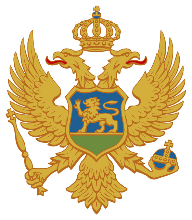 CRNA GORAZAVOD ZA ŠKOLSTVOPredmetni program                                                SAVREMENI BALET V i VI razred osnovne baletske školePodgorica2018.SADRŽAJA.	NAZIV PREDMETA	3B.	ODREĐENJE PREDMETA	3C.	CILJEVI PREDMETA	4D.	POVEZANOST SA DRUGIM PREDMETIMA I MEĐUPREDMETNIM TEMAMA	4E.	OBRAZOVNO-VASPITNI ISHODI PREDMETA	5V RAZRED	5VI RAZRED	6F.	DIDAKTIČKE PREPORUKE ZA REALIZACIJU PREDMETA	8G.	PRILAGOĐAVANJE PROGRAMA DJECI SA POSEBNIM OBRAZOVNIM POTREBAMA I NADARENIM UČENICIMA	9H.	VREDNOVANJE OBRAZOVNO – VASPITNIH ISHODA	9I.	USLOVI ZA REALIZACIJU PREDMETA (STRUČNA SPREMA I LITERATURA)	9NAZIV PREDMETA                SAVREMENI BALETODREĐENJE PREDMETAPredmet Savremeni balet omogućava učenicima da upoznaju osnovne elemente savremenog plesnog izraza i ovladaju tehnikom njihovog pravilnog izvođenja. Bavljenje ovom tehnikom doprinosi aktivnom razvoju mišićne snage, poboljšanju motorike, fizičke spretnosti, izdržljivosti, tačnosti, brzine. Uz to, kod učenika se razvija plesna memorija, veći stepen koordinacije, koncentracije i kontrole cijelog tijela, obogaćuje se plesna leksika i razvija svijest o grupnoj igri, saradnji.  Važan segment predmeta predstavlja improvizacija, putem koje se razvija kreativnost, scenska izražajnost i potreba za izražavanjem vlastitih misli i osjećanja, sredstvima savremenog plesa.                                                                                                                                                                       Predmet Savremeni balet doprinosi kvalitetnijem cjelovitom razvoju učenika – tjelesnom i mentalnom, posebno emocionalnom, intelektualnom, kreativnom i umjetničkom.Predmet se izučava u osnovnoj baletskoj školi, u  V i VI razredu. U organizaciji nastave Savremenog baleta treba imati na umu da je planiranje, preplitanje i realizacija ishoda prisutna na svim časovima. Na pojedinim časovima moguća su, ponekad i nužna, kombinovanja dva ili više obrazovno-vaspitnih ishoda, u skladu sa interesovanjima/mogućnostima učenika, a po procjeni nastavnika. Priroda predmeta i njegov cilj – razvoj vještina, određuje značajnu prevagu broja časova vježbi u odnosu na broj časova teorijske nastave.CILJEVI PREDMETAPredmet Savremeni balet  treba da omogući da se kod učenika:razvija tehnika izvođenja savremenog baleta;razvija scenska izražajnost, muzikalnost, ritmičnost ;razvije veći stepen koordinacije, kontrole i autokorekcije  forme pokreta; postave kvalitetne osnove za dalje izgrađivanje tehnike savremene igre;razvije umijeće primjene stečenih znanja u scenskoj igri – koreografiji; razvija pozitivna sliku o sebi, izgrađuje samomotivacija i razvija nezavisnost;razvija  socijalna interakcija, kroz saradnju - stvaralački rad u grupi;razvija disciplina i koncentracija u radu, prilikom realizacije praktičnih zadataka koji zahtijevaju visok stepen usredsređenosti;razvijaju kompetencije za rješavanje problema, sposobnost donošenja odluka, odgovornost;razvijaju vještine kritičkog mišljenja kroz procjenjivanje vlastitog rada/postignuća i postignuća drugih.POVEZANOST SA DRUGIM PREDMETIMA I MEĐUPREDMETNIM TEMAMAPredmet Savremeni balet je u direktnoj korelaciji sa predmetima Klasican balet, Kreativna igra i Karakterne igre. Takođe, ovaj predmet je u tijesnoj vezi i sa predmetom Klavir, s obzirom na to da je muzika neizostavan dio nastave na igračkim predmetima i važan element tokom samog izvođenja plesnih zadataka, tako da njeno poznavanje bitno utiče na uspješnu realizaciju ciljeva, predviđenih za ovaj predmet. Veza među navedenim predmetima i podudaranje, u većoj ili manjoj mjeri, njihovih ciljeva, doprinosi efikasnijem usvajanju znanja i osposobljavanju učenika za njihovu primjenu, odnosno uspješnijoj realizaciji postavljenih ishoda za svaki od predmeta.  U isto vrijeme, kako se, tokom nastavnog procesa na predmetu Savremeni balet kod učenika podstiče razvoj važnih osobina ličnosti (radoznalost, kreativnost, samopouzdanje, odgovornost, sposobnost prevazilaženja prepreka, upornost) i socijalno-emocionalnih vještina (razumijevanje sopstvenih, ali i tuđih emocija, empatija, spremnost na saradnju i uvažavanje drugačijeg mišljenja, uz tolerantno ophođenje), kao i pozitivnog i odgovornog odnosa prema vlastitom zdravlju i sigurnosti, kao i zdravlju i sigurnosti drugih, izvjesno je da ovaj predmet doprinosi i ostvarenju brojnih međupredmetnih tema.OBRAZOVNO-VASPITNI ISHODI PREDMETAV RAZREDVI RAZREDDIDAKTIČKE PREPORUKE ZA REALIZACIJU PREDMETAOsnovni oblik aktivnosti, kroz koje se realizuju ishodi učenja za predmet Savremeni balet je izvođenje. Putem izvođenja učenik reazlizuje zadatak, izrazava stepen razumijevanja i usvojenosti uputstava nastavnika i prezentira, u improvizaciji, sopstveni izraz pokretom. Pravilno izvođenje, osim razumijevanja, koncentracije i fizičke spretnosti, podrazumijeva preciznost i koordinaciju pokreta, kao i muzikalnost, odnosno usklađenost pokreta sa melodijom, tempom, ritmom i dinamikom, što zahtijeva pažljivo slušanje muzike. Izvođenje pojedinih elemenata je demonstriranje zadatih ili slobodnih pokreta, ali izvođenje kombinacija je i kreativni proces, jer kombinacija pokreta, kao kraća plesna cjelina, omogućava ispoljavanje vlastitog doživljaja muzike i nadahnutu interpretaciju plesnog zadatka. Dakle, izvođenje, kao aktivnost, u sebi sadrži demonstraciju tehničkih elemenata, ali i aktivno slušanje i lični doživljaj muzičkog materijala i, na koncu, interpretaciju, kao stvaralački čin, odnosno - igru.Svaki novi čas podrazumijeva zagrijavanje tijela i obnavljanje gradiva usvojenog na prethodnom času, a tek potom usvajanje novih elemenata. Takođe, na drugoj godini obuke, obnavlja se, utvrđuje i dalje tehnički razvija material koji je usvojen u prethodnoj godini.PRILAGOĐAVANJE PROGRAMA  NADARENIM UČENICIMAUčenicima, koji pokazuju izuzetnu nadarenost treba zadati kompleksnije etide, omogućiti dodatnu nastavu, kao i prezentaciju rada pred publikom – putem internih i javnih nastupa.VREDNOVANJE OBRAZOVNO – VASPITNIH ISHODANastavnik konstantno prati razvoj učenika i motiviše ih. Na kraju nastavne godine obavezno je polaganje završnog ispita. Rezultati ispita utiču na konačnu ocjenu.USLOVI ZA REALIZACIJU PREDMETA (STRUČNA SPREMA I LITERATURA) PROFIL I STRUČNA SPREMA NASTAVNIKA/NASTAVNICA I STRUČNIH SARADNIKA/SARADNICAPredmet predaje baletski pedagog - baletski igrač sa minimum deset godina scenskog iskustva ili diplomirani baletski pedagog.Materijalni usloviNastava se izvodi u baletskoj sali, koja mora da posjeduje:ogledala  na širini jednog ili dva zida;baletski pod;štapove pričvršćene za zid ili mobilne štapove;klavir, A/V player.Literatura:Tufnel, M. i Crickmay, C.  Body Space Image. Dance Books Ltd, 2006. Никитин, В. Ю. Модерн-джаз танeц, Москва , Москва ГИТИС, 2000.Predmetni program SAVREMENI BALET za V i VI razred osnovne baletske škole uradila je Komisija u sljedećem sastavu:  Sanja Garić, predsjednik Viktorija Strugar, članTamara Vujošević - Mandić, članPrilikom izrade korišten je materijal:Metodološko uputstvo za pisanje predmetnih programa zasnovanih na ishodima učenja, 2017. i važeća zakonska regulativaObrazovni program za predmet Plesna priprema, Republika Slovenija, Ministarstvo za obrazovanje, nauku i sport           http://www.mizs.gov.si/fileadmin/mizs.gov.si/pageuploads/podrocje/glasba/pdf/plesna_pripravnica_ucni_nacrt.pdfObrazovni program za predmet Savremeni ples, Republika Slovenija, Ministarstvo za obrazovanje, nauku i sport           http://www.mizs.gov.si/fileadmin/mizs.gov.si/pageuploads/podrocje/glasba/pdf/sodobni_ples403-412.pdfRazredSedmični broj časova Ukupni broj časovaObavezni dio(80-85%)Otvoreni dio(15 do 20%)Teorijska nastava(TN)Vježbe i ostali vidoviV26880%20%10%90%VI26280%20%10%90%Obrazovno-vaspitni ishod 1Na kraju učenja učenik će moći da upozna funkciju tijela i njegovih djelova u savremenom baletu.Ishodi učenjaTokom učenja učenik će moći da: - usvoji nove elemente na parteru i na sredini sale;- razumije i opiše pravila tačnog izvođenja;- izvodi vježbe tehnički pravilno i muzikalno;- razvija mišićnu snagu, izdržljivost, spretnost i koncentraciju.Didaktičke preporuke za realizaciju obrazovno-vaspitnog ishoda:Sadržaji/pojmovi:vježbe na podu, u svim položajima i oblicima (ležeći, sjedeći);vježbe za težinu i ravnotežu;vježbe za ravnomjerne pokrete;vježbe za reflex;vježbe za jačanje mišića leđa i ruku;vježbe za pokrete glave i očiju;vježbe za opuštanje i grčenje (napetost) cijelog tijela. Aktivnosti učenjaUčenici : - izvode poznate elemente u bržem tempu (vježbaju/postižu koordinaciju i spretnost);- izvode poznate elemente u dužem trajanju (vježbaju/postižu izdržljivost, kondiciju);- usvajaju i uvježbavaju nove elemente; - prate uputstva, poštuju pravila izvođenja, vježbaju.Broj časova realizacijeBroj časova se ostvaruje uz potrebu kombinovanja dva ili više obrazovno-vaspitnih ishoda, u skladu sa interesovanjima i mogućnostima učenika.Obrazovno-vaspitni ishod 2Na kraju učenja učenik će moći da izvede jednostavne tehničke elemente i kombinacije. Ishodi učenjaTokom učenja učenik će moći da:-  ovlada jednostavnim koracima, okretima i skokovima;- razumije značaj pravilnog disanja i primjenjuje ga;- razumije značaj pojedinca u grupnoj igri ; - pamti i izvodi kombinacije u kojima se smjenjuju različiti tempo-ritmički zahtjevi;- istražuje mogućnosti upotrebe glasa u igri.Didaktičke preporuke za realizaciju obrazovno-vaspitnog ishoda:Sadržaji/pojmovirazni oblici trčanja i hodanja – na poluprstima, na petama, najkraćim i najdužim koracima;mali skokovi – sa dvije noge na jednu, sa dvije na dvije, sa jedne na jednu, sa jedne na istu nogu (može i sa okretom, sa čučnjem, sa upotrebom glasa);kotrljanje, valjanje, puzanje, okretanje;usklađivanje disanja sa pokretom, disanja sa glasom;imitacija;stimulisanje kreativnosti i osjećajnosti;vježbanje plesne memorije - ponavljanje kratkih ritmičkih sekvenci, sa upotrebom glasa;usklađenost sa grupom - krug, kolona, vrsta;istraživanje pokreta, mirovanja, zvuka, tišine;vježbe sa rekvizitom;svjesna upotreba prirodne I i II pozicije nogu.Aktivnosti učenjaUčenici:vježbaju korake, okrete i skokove, poštujući pravila izvođenja;upoznaju se sa novim oblicima vježbi, u kojima, osim tijela, koriste glas, rekvizitu, tišinu;imitiraju druge učenike, ili poznate ljude, životinje;uskladjuju svoje pokrete sa ostalim učenicima (kontrolišu prostorne formacije, tempo, dužinu koraka) .Broj časova realizacijeBroj časova se ostvaruje uz potrebu kombinovanja dva ili više obrazovno-vaspitnih ishoda, u skladu sa interesovanjima i mogućnostima učenika.Obrazovno-vaspitni ishod 1Na kraju učenja učenik će moći da tehnički pravilno i muzikalno izvede zadate elemente i kombinacije.Ishodi učenjaTokom učenja učenik će moći da:unaprijedi sposobnost kontrole pokreta i korištenja prostora;ovlada tehnikom pravilnog disanja, tokom igre;razumije osnovne plesne i muzičke zakonitosti;koristi terminologiju savremenog baleta;razvija sposobnost kritičke procjene sopstvenog postignuća u radu;aktivno učestvuje u grupnom radu, sarađuje.Didaktičke preporuke za realizaciju obrazovno-vaspitnog ishoda:Sadržaji/pojmoviveća kontrola pokreta;sinhronizovani pokreti u kombinaciji sa asinhronim pokretima;vježbe za kontrolisanje prostora ;vježbe za jednostavnije korake (pas de bourrée, echappé, pas de chat, changement, balancé);kontrola prirodnih pozicija nogu – III i IV;disanje i pokret – usklađivanje;improvizacija na zadatu muziku sa određenim sadrzajem;vježbe za jednostavne, realistične pantomimske pokrete;ples sa perkusijama, sa udaranjem o pod, sa svojim glasom – improvizovati.Aktivnosti učenjaUčenici: vježbaju poznate i usvajaju i nove elemente, poštujući pravila izvođenja;vježbaju kontrolisanje prostora – individualno kretanje suprotstavljaju drugom individualnom kretanju, ili u grupama;ispituju mogućnosti pantomime;improvizuju, sa zadatim uputstvima;analiziraju I komentarišu sopstveno izvođenje.Broj časova realizacije Broj časova se ostvaruje uz potrebu kombinovanja dva ili više obrazovno-vaspitnih ishoda, u skladu sa interesovanjima i mogućnostima učenika.Obrazovno-vaspitni ishod 2Na kraju učenja učenik će moći da  izvede kraće plesne numere, koristeći tehniku savremenog baleta kao sredstvo izraza.Ishodi učenjaTokom učenja učenik će moći da:ovlada sposobnošću da uskladi pokret i jednostavne muzičke elemente – ritam, melodiju, dinamiku, tempo; razumije razlike u kvalitetu pokreta;ovlada korištenjem prostora, kao individua i u grupi;koriste pokret kao sredstvo neverbalnog izraza;koristi tijelo kao instrument u plesnoj improvizaciji – grupnoj i pojedinačnoj;razvija scensku izražajnost, kroz izvođenje kraćih etida na sredini sale.Didaktičke preporuke za realizaciju obrazovno-vaspitnog ishoda:Sadržaji/pojmovisloženije ritmičke kombinacije;skupljanje i istezanje tijela;pokreti ruku (port de bras) kao izražajno sredstvo;koraci i taktovi – poseban akcenat na predtakt;korištenje kanona u pokretu;razlikovanje kvaliteta pokreta – legato, staccato, slow motion, grub, nježan, dugačak, kratak i sl.;podsticanje individualnosti u improvizaciji;podsticanje grupnog rada u improvizaciji.Aktivnosti učenjaUcenici izvode ritmički složenije vježbe i kombinacije; izvode istu kombinaciju na različite načine – sa promjenom akcenta, promjenom kvaliteta pokreta;improvizuju – individualno i grupno;stvaralački sarađuju sa drugim učenicima.Broj časova realizacije Broj časova se ostvaruje uz potrebu kombinovanja dva ili više obrazovno-vaspitnih ishoda, u skladu sa interesovanjima i mogućnostima učenika.OCJENAOPISOdličan (5)Postiže visok nivo tehničke preciznosti u izvođenju elemenata, ističe se po kreativnosti, trudu i scenskoj izražajnosti.Vrlo dobar (4)Trudi se da pravilno izvede vježbe i postiže prilično visok nivo tehničke preciznosti u izvođenju najvećeg broja elemenata.Dobar (3)Trudi se da pravilno izvede vježbe i postiže srednji nivo tehničke preciznosti u izvođenju najvećeg broja elemenata. Dovoljan (2) Trudi se da pravilno izvede vježbe, ali postiže nizak  nivo tehničke preciznosti u izvođenju pojedinih elemenata. 